Specification for laboratory bucket for crosslinking XLPE type materials.TFK Requirements:Thermo-cubicle for crosslinking XLPE type materials in hot water. The bucket must be equipped with two temperature- and time-independent chambers, lockable from the top. Automatic heating and shutdown of the tub for efficient work scheduling with new automatic on and automatic off.Simplified parameter setting and monitoring with a simple icon-based controller interface.Audible alarm, adjustable digital overheat protection, low level detection and high temperature cut-off.Ability to save settings (presets) for given materials (time and temperature)UL Listed; US FDA Class I MedicalCE markingDual chamber - 1 chamber 5 liter, 2 chamber 10 literTemperature range up to 100 deg CTemperature stability ±0.1°C / ±0.2°CDimensions (approximately) 392 x 590 x 240Power 300W for 1st chamber, 800W for 2nd chamberChamber trays for easy sample placement and extractionOverview photo: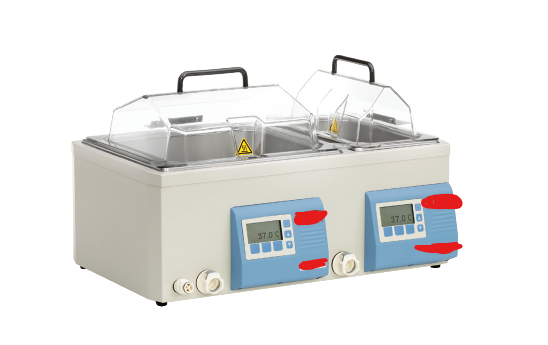 Date of specification preparation: 08.05.2024Contact person:Jakub Węgrzyn, Manager Projektów jakub.wegrzyn@tfkable.comOsoba ds. organizacyjnych: Andrzej Sobala andrzej.sobala@tfkable.comOcena techniczna: Michele Sirigiano, Z-ca Kierownika Kontroli Jakości michele.sirignano@tfkable.com